SAN JOSE ELEMENTARY SCHOOL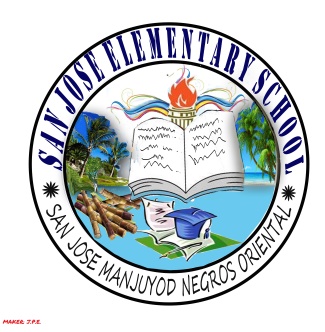 Manjuyod District IManjuyod, Negros OrientalTEACHER'S INDIVIDUAL CLASSROOM PROGRAMS.Y. 2015-2016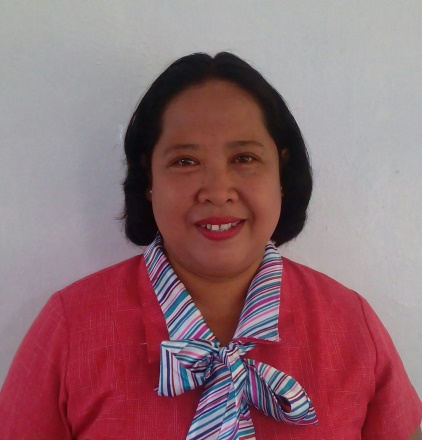 Name of Teacher: ELENA C. LLENOSCurrent Position: TEACHER IITeaching Experience (No. of years): 18Teaching Experience (in Grade Level): 0Birthday: 10-12-69	Age: 45Gender: FEMALE	Marital Status: MARRIED Educational Attainment:	Course: BEED	School: Silliman UniversityGrade Level: Enrolment: (Male)16 (Female)5 Total: 	21Ancillary Services:		English School Coordinator		GPAK School Coordinator		Science School Coordinator		ORV-English School Coordinator										ELENA C. LLENOS									           	      AdviserPrepared by: 						Approved:							VICTORIA A. BANJAO							ANTONIETA C. OLORES                  School Head			                                          	             PSDSMORNING SESSIONMORNING SESSIONMORNING SESSIONTimeMinutesSubject/Activities7:30- 7:45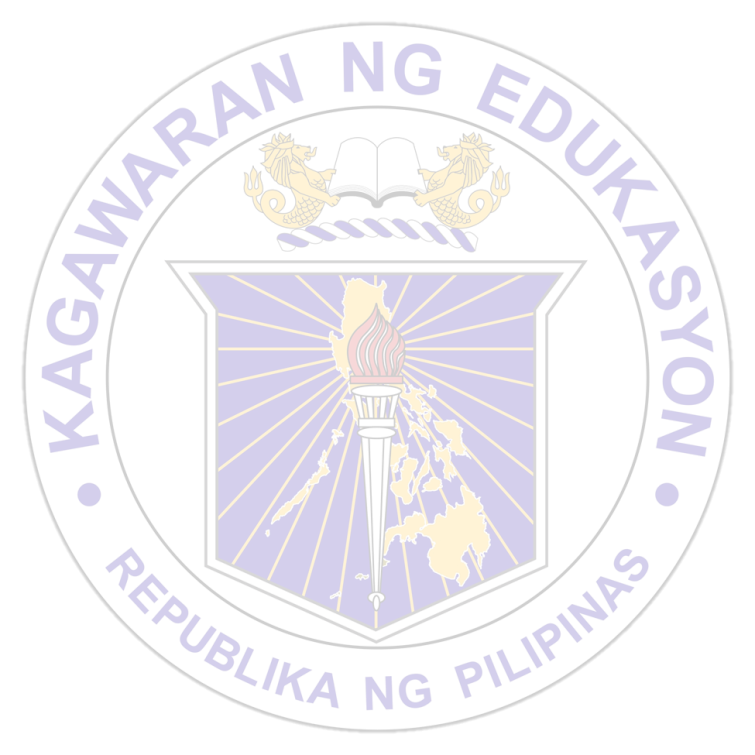 15Flag Raising Ceremony7:45- 8:3550English8:35- 9:2550Science9:25- 9:4015RECESS9:40- 10:3050Math10:30- 11:0030ESP11:00- 11:3030Remedial InstructionsL U N C H   B R E A KL U N C H   B R E A KL U N C H   B R E A KAFTERNOON SESSIONAFTERNOON SESSIONAFTERNOON SESSION1:00-1:3030Synchronized Reading1:30- 2:2050Filipino2:20- 3:1050AP3:10- 3:5040MAPEH3:50- 4:3040EPP4:30-4:4515Flag Retreat4:45- 5:00Teacher Preparation 